KRAUSOWYM   TROPEM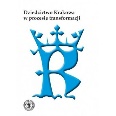 konkurs wiedzy o Krakowie dla wielu pokoleńedycja 2023-2024Załącznik 2: Zasady udziału w Konkursie    kategoria wiekowa  klasy V – VI  Szkół PodstawowychKonkurs adresowany jest do uczniów klas V-VI  szkół podstawowych. Celem konkursu jest zachęcenie uczniów do poznawania Krakowa, jego zabytków, historii, tradycji                                 i legend poprzez lekturę wybranych tekstów oraz umożliwienie udziału w aktywnych formach edukacji, takich jak lekcje lub warsztaty muzealne oraz gra terenowa po Krakowie. Konkurs przybliża dzieje Królewskiego Miasta Krakowa, a temat tegorocznej edycji brzmi: ”Mikołaj Kopernik w KRAKOWIE”.Zadania konkursowe będą miały formę testu obejmującego także ilustracje i mapki. Ważne terminy: do 26.01.2024 r.  - zgłoszenie klasy do konkursu 26.02.2024 r. – 24.05.2024 r. – realizacja zajęć przygotowawczych: lekcja muzealna w Collegium Maius 18.04.2024 r. -  tematyczna gra miejska 8.05.2024 r.  - I etap (test szkolny) uczniowie będą uzupełniali testy konkursowe na terenie swoich szkół. 28.05.2024 r.  - II etap (test finałowy) finaliści będą uzupełniali testy konkursowe  7.06.2024 r. - Uroczysta gala wręczenia dyplomów w Auli Jagiellońskiej Collegium Maius – O miejscu pisania testów finałowych organizatorzy poinformują finalistów i ich opiekunów w terminie późniejszym m.in. z uwagi na konieczność wyboru odpowiedniej sali do liczby finalistów.Wyniki testów laureatów finału (I, II, III miejsca oraz uczniów wyróżnionych) ukażą się na stronach internetowych organizatorów konkursu. 7. Warunki uczestnictwa: • Zgłoszenie klasy lub kółka historycznego do konkursu w terminie do 26.01.2024 r. należy dokonać  poprzez przesłanie karty zgłoszenia pocztą elektroniczną na adres: krakuskowym.tropem.2@gmail.com     Każda klasa powinna zostać zgłoszona oddzielnie, wg podanego wzoru, wyłącznie przez nauczyciela. Prosimy zwrócić uwagę na prawidłowy zapis kontaktowego adresu e-mailowego. • Przeprowadzenie na terenie szkoły w dniu 8.05.2024 r.  I etapu konkursu, polegającego na wypełnieniu testu przez uczniów zgłoszonych klas. Szkoła ustala godzinę, o której wszystkie klasy biorące udział                                 w konkursie będą pisały test. Testy będą przesyłane do 6.05.2024 r. w godzinach 9.00–15.30 na adres                       e-mailowy podany przez nauczyciela w zgłoszeniu. Czas pisania testu wynosi 45 minut; w trakcie jego rozwiązywania uczniowie nie mogą korzystać z żadnych pomocy naukowych. Przy ocenie testu nie należy obniżać punktacji za błędy ortograficzne, wyjątkiem są nazwy własne, w pisowni których wymagana jest całkowita poprawność. Za każdy błąd ortograficzny w nazwie własnej należy obniżyć ocenę o ½ punktu.                      W przypadku uzyskania takiego samego wyniku przez kilku uczniów, nauczyciel we własnym zakresie organizuje dogrywkę i wyłania jednego ucznia. Wraz z testami do I etapu zostaną przesłane: klucz do testu, karta ewaluacji, formularz zgody na wykorzystanie zdjęć wykonanych w trakcie II etapu i gali rozdania nagród (dotyczy to uczniów,  nauczycieli i osób towarzyszących finalistom) oraz wzór dyplomu, aby można było nim nagrodzić uczniów, którzy w klasie zdobyli II i III miejsce oraz wyróżnienia.  a/ Nauczyciel wyłania z klasy finalistę (jednego ucznia, który zdobył największą liczbę punktów).       LUB Nauczyciele danej szkoły za obopólnym porozumieniem wyłaniają najlepszych uczniów, (którzy uzyskali najwięcej punktów) niezależnie od przynależności do klasy. Ilość reprezentantów musi się jednak zgadzać  z ilością zgłoszonych klas.  b/ W przypadku zgłoszenia uczniów klas V i VI (w ramach wspólnego szkolnego kółka historycznego) możliwe jest wyłonienie dwóch finalistów: jednego z klasy V, jednego z klasy VI      LUB decyzją nauczyciela – dwóch uczniów, którzy uzyskali największą ilość punktów. c/ Nauczyciel rejestruje finalistę najpóźniej do 17.05.2024 r. poprzez wypełnienie karty zgłoszenia ucznia do finału (wg. dostarczonego wzoru) i przesłanie jej na adres mailowy Organizatora: krakuskowym.tropem.2@gmail.com • Uczniowi, biorącemu udział w finale w dniu 28.05.2024 r. powinna towarzyszyć osoba dorosła. • w dniu finału należy dostarczyć organizatorom WSZYSTKICH ARKUSZY TESTOWYCH wypełnionych przez uczniów danej klasy uczestniczących w etapie szkolnym. Prosimy też o przyniesienie wypełnionej ankiety ewaluacyjnej przesłanej wraz z testami przez organizatorów. Pomoże ona w usprawnianiu organizacji konkursu w następnych latach.8. Decyzja jurorów dotycząca wyników finału jest ostateczna i nie podlega zmianie. 9. Każdy uczestnik finału zostanie nagrodzony niezależnie od zajętego miejsca. Nagrody można również odebrać do końca czerwca po uprzednim zgłoszeniu telefonicznym. 10. Integralną częścią konkursu mającą na celu przygotowanie do niego uczniów są: • warsztaty/lekcja muzealna w Muzeum Uniwersytetu Jagiellońskiego Collegium Maius prowadzone będą od 26.02.2024 r. do 20.05.2024 r.  Kontakt w sprawie rezerwacji: Marcin Bojda - kierownik Działu Oświatowego Muzeum Uniwersytetu Jagiellońskiego Collegium Maius tel. 12 663 13 08 lub tel. kom. 539 639 596 w godz. 9.00-16.00  oraz e-mail:: collegiummaius.edukacja@uj.edu.pl• gra terenowa – realizowana przez Organizatorów w terminie 18.04.2024 r. (czwartek). Kontakt w sprawie gry terenowej: p. Aleksandra Augustynek - nauczycielka reprezentująca  Społeczną Szkołę Podstawową nr 4 im. Juliusza Słowackiego STO w Krakowie , e-mail: aaugustynek@sto64.krakow.pl, tel. 605 265 556.Zgłoszenie do konkursu jest jednoczesnym zgłoszeniem do gry terenowej po Krakowie.  Do 31.03. 2023 r. należy je jednak potwierdzić i ewentualnie uaktualnić (jeżeli zaszły jakieś zmiany) przesyłając maila na adres aaugustynek@sto64.krakow.pl podając w treści maila: numer i nazwę szkoły, ilość uczniów, nazwisko nauczyciela, adres e-mailowy i telefon kontaktowy nauczyciela – opiekuna grupy na grze. 11. Uczestnicy konkursu we własnym zakresie powinni zapoznać się z niżej podaną literaturą: Ewa Stadtmüller, Anna Chachulska  „Kraków i okolice”, Wydawnictwo Skrzat rozdział I – całyrozdział II - cały, z rozdziału IV – informacje o  Janie Długoszu, królu Zygmuncie I i Dzwonie „Zygmunt”,rozdział VII – cały.Jan M. Małecki „Historia Krakowa dla każdego”, Wydawnictwo LiterackieRozdziały: Akademia Krakowska,Święta królowa i odnowienie Akademii, W gotyckiej szacie, Arcydzieło Wita Stwosza, Początki humanizmu nad Wisłą, Artyści z Italii i sztuka renesansu włoskiego.12. Pytania konkursowe będą układane na podstawie podanej literatury, warsztatów muzealnych i gry terenowej. 14. Kontakt w sprawach organizacyjnych: Aleksandra Augustynek, tel. 605 265 556, e-mail: aaugustynek@sto64.krakow.plAnna Burzyńska, tel. 695 996 566, e-mail: aburzynska@sto64.krakowAnna Chachulska, tel.  575 744 400, e-mail: krakuskowym.tropem.2@gmail.comAleksandra Rzońca, tel. 515 076 126, e-mail:  krakuskowym.tropem.2@gmail.com----------------------------------------------------------------------------------------------------------------------------------------------KRAUSOWYM   TROPEM„KRAKUSKOWYM TROPEM – konkurs wiedzy o Krakowie dla wielu pokoleń”Edycja 2023-2024kategoria wiekowa – klasy V-VI Szkół PodstawowychKARTA ZGŁOSZENIA DO KONKURSU I GRYNazwa szkoły………………………………………………………………………………………………………………………………………………..Adres szkoły…………………………………………………………………………………………………….……………………………………………Klasa: (Każda klasa musi być zgłoszona oddzielnie)…………………………………….….(liczba uczniów)…………………….Zgłaszający (nauczyciel/opiekun): ………………………………………………………………………………………………………………..Kontakt do zgłaszającego: e-mail: …………………………………………………………………Tel.: ……………………….…….………